Calendrier des évaluationsOctobre*** Des changements sont possibles à l’horaire des évaluations.Calendrier des évaluationsNovembre*** Des changements sont possibles à l’horaire des évaluations.12Production écrite34Production écrite Examen de science (monarque)5Production écrite 6789PrélectureRevue de septembre (maths)1011Examen de lecture12Examen d’histoire1314151617Examen de petits problèmes maths18Examen de grammaire19202122Production écrite de fin d’étape23Production écrite de fin d’étape24Examen Éthique25Production écrite de fin d’étapeExamen de science26Revue d’octobre (maths)272829Prélecture de fin d’étape30Examen de lecture de fin d’étape31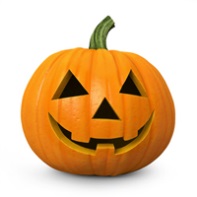 12345Examen d’histoire6Examen de savoirs maths de fin d’étape7Fin de l’étapeExamen de problèmes maths de fin d’étape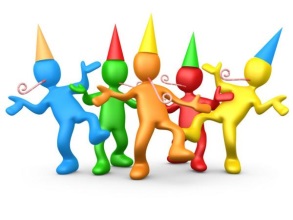 89101112131415161718192021222324252627282930